CHAPTER 11CONSTRUCTION MANAGEMENT AT RISKSUB-CHAPTER 11.2ADMINISTERING THE CM-R CONTRACT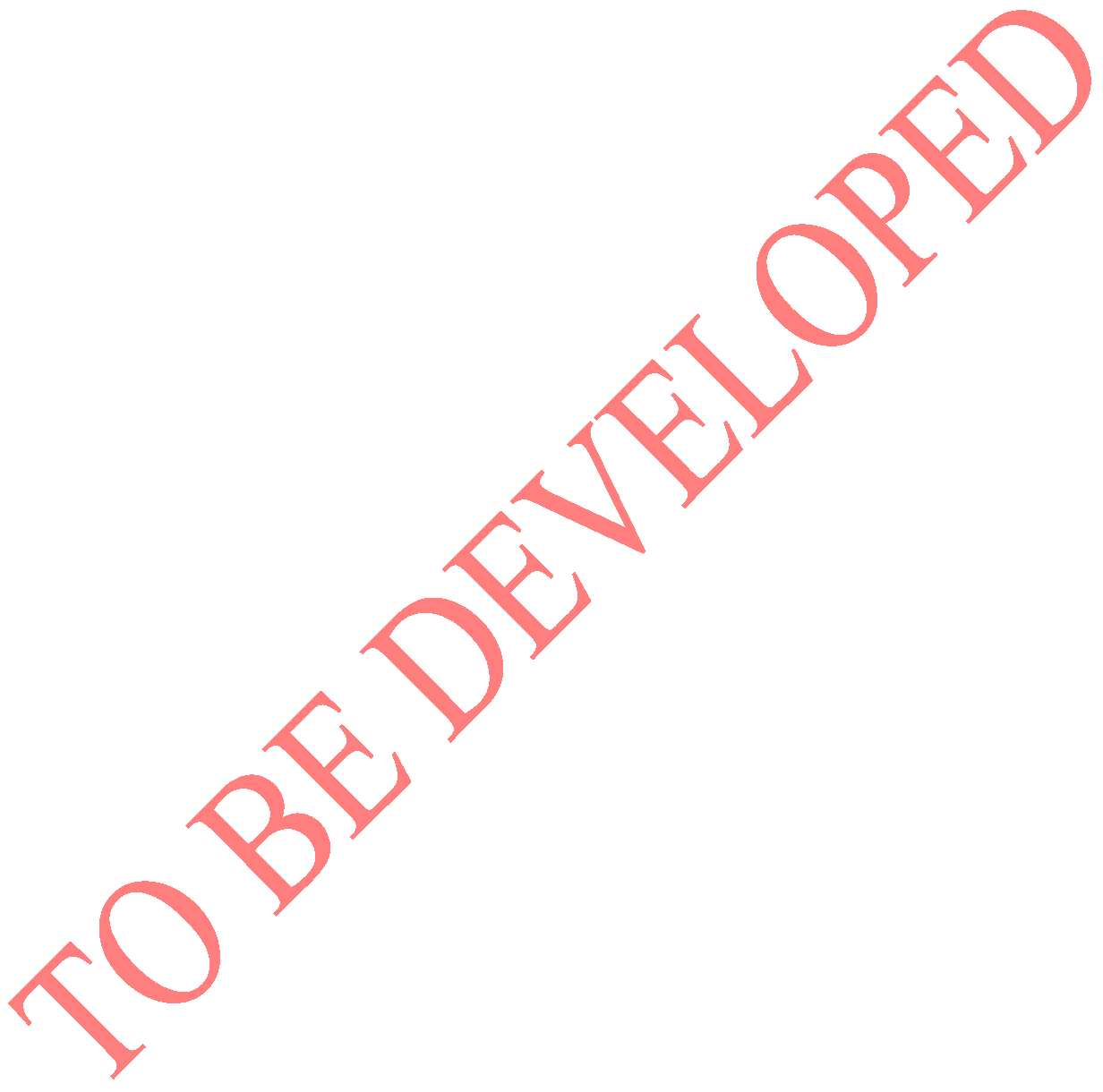 